Publicado en Cobeña el 15/01/2021 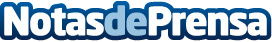 La pandemia favorece el crecimiento de Bitcoin con nuevos inversores, según los expertos de LibertexEduardo Strecht Ricou, analista senior de Libertex, explica las claves de la tendencia alcista de la criptomoneda, entre las que se encuentra la intensificación del uso de la tecnología y la incertidumbre económica derivada de la COVID-19Datos de contacto:Noelia Perlacia915191005Nota de prensa publicada en: https://www.notasdeprensa.es/la-pandemia-favorece-el-crecimiento-de-bitcoin Categorias: Internacional Finanzas E-Commerce http://www.notasdeprensa.es